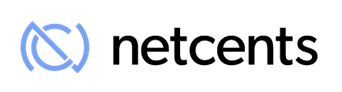 NetCents Technology Unaware of Any Material ChangeFor Immediate ReleaseVANCOUVER, B.C., April 11, 2018 – NetCents Technology Inc. (“NetCents” or the “Company") (CSE: NC / Frankfurt: 26N). At the request of IIROC, NetCents wishes to confirm that the Company’s management is unaware of any material change in the Company’s operations that would account for the recent increase in market activity.NetCents Technology is a next-generation online payment processing platform, offering consumers and merchants online services for managing electronic payments.Neither the CSE nor its Regulation Services Provider (as that term is defined in the policies of the CSE) accepts responsibility for the adequacy or accuracy of this release.This news release may contain assumptions, estimates, and other forward-looking statements regarding future events. Such forward-looking statements involve inherent risks and uncertainties and are subject to factors, many of which are beyond the Company's control that may cause actual results or performance to differ materially from those currently anticipated in such statements.FOR FURTHER INFORMATION PLEASE CONTACT:Gord Jessop – President/COOGord.jessop@net-cents.comAbout NetCentsNetCents is a next-generation online payment processing platform, offering consumers and merchants online services for managing electronic payments. The Company is focused on capturing the migration from cash to digital currency by utilizing innovative Blockchain Technology to provide payment solutions that are simple to use, secure and worry-free. NetCents works with its financial partners, mobile operators, exchanges, etc., to streamline the user experience of transacting online. NetCents Technology is integrated into the Automated Clearing House ("ACH") and is registered as a Money Services Business (MSB) with FINTRAC, which ensures our consumer's security and privacy. NetCents is available for deposits from 194 Countries around the World, providing you with the freedom to choose to Pay. Your Way. ™For more information, please visit the corporate website at www.net-cents.com or contact Gord Jessop, President: gord.jessop@net-cents.com.On Behalf of the Board of Directors NetCents Technology Inc.“Clayton Moore”Clayton Moore, CEO, Founder and DirectorNetCents Technology Inc.Suite 880, 505 Burrard St (Bentall 1), Vancouver, BC, V7X 1M4Cautionary Note Regarding Forward-Looking InformationThis release includes certain statements that may be deemed "forward-looking statements". All statements in this release, other than statements of historical facts, that address events or developments that the Company expects to occur, are forward-looking statements. Forward-looking statements are statements that are not historical facts and are generally, but not always, identified by the words "expects", "plans", "anticipates", "believes", "intends", "estimates", "projects", "potential" and similar expressions, or that events or conditions "will", "would", "may", "could" or "should" occur. Although the Company believes the expectations expressed in such forward-looking statements are based on reasonable assumptions, such statements are not guarantees of future performance, and actual results may differ materially from those in the forward-looking statements. Factors that could cause the actual results to differ materially from those in forward-looking statements include regulatory actions, market prices, and continued availability of capital and financing, and general economic, market or business conditions. Investors are cautioned that any such statements are not guarantees of future performance and actual results or developments may differ materially from those projected in the forward-looking statements. Forward-looking statements are based on the beliefs, estimates, and opinions of the Company's management on the date the statements are made. Except as required by applicable securities laws, the Company undertakes no obligation to update these forward-looking statements in the event that management's beliefs, estimates or opinions, or other factors, should change.